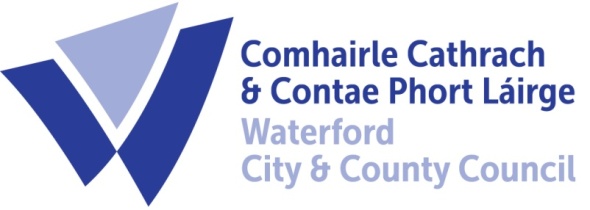  6th December 2023To Each Member of the SPC for Economic Development & Enterprise A Chara,A meeting of the above Strategic Policy Committee (S.P.C.) will be held on Wednesday 13th December at 11.00am @ The Port of Waterford, Gorteens, Waterford. X91 W0XW.   You are requested to attend.AGENDAMinutes of last meeting 18th September 2023 for approval. Matters arisingLECP Update Local Enterprise Office Update  Port of Waterford Presentation – David Sinnott, Port of Waterford – CEO  AOBNext Meeting Wednesday February 21st 2024 @ 9.30am - WCCC, Dungarvan Civic Offices, Co. Waterford *Please note following the meeting there will be a tour of The Port. Chair,Cllr. Pat NugentMichael Quinn,Director of Services, Economic Development